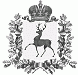 АДМИНИСТРАЦИЯКУШНУРСКОГО СЕЛЬСОВЕТАШАРАНГСКОГО МУНИЦИПАЛЬНОГО РАЙОНАНИЖЕГОРОДСКОЙ ОБЛАСТИПОСТАНОВЛЕНИЕот 20.02.2020 года							N 4О присвоении адреса земельным участкам на территории сельского поселенияКушнурский сельсовет            Согласно статье 2 Федерального закона от 28.12.2013 №443-ФЗ «О федеральной информационной адресной системе и о внесении изменений в Федеральный закон «Об общих принципах организации местного самоуправления в Российской Федерации»», постановлению Правительства Российской Федерации от 22.05.2015 №492 «О составе сведений об адресах, размещаемых в государственном адресном реестре, порядке межведомственного информационного взаимодействия при ведении государственного адресного реестра, о внесении изменений и признании утратившими силу некоторых актов Правительства Российской Федерации» и на основании постановления  администрации Кушнурского сельсовета Шарангского муниципального района Нижегородской области от 11.02.2015 №1 «Об утверждении правил присвоения, изменения и аннулирования адресов на территории Кушнурского сельсовета», администрация Кушнурского сельсовета Шарангского муниципального района Нижегородской области (далее – администрация) п о с т а н о в л я е т:        1.Присвоит адрес следующим земельным участкам:Глава администрации                                             С.В.Лежнин152:10:008002:135Российская Федерация, Нижегородская область, Шарангский муниципальный район, сельское поселение Кушнурский сельсовет, деревня Ивановка, земельный участок 1, площадью 552179 кв.м252:10:008002:136Российская Федерация, Нижегородская область, Шарангский муниципальный район, сельское поселение Кушнурский сельсовет, деревня Ивановка , земельный участок 3, площадью 297699 кв.м352:10:008002:137Российская Федерация, Нижегородская область, Шарангский муниципальный район, сельское поселение Кушнурский сельсовет,  деревня Ивановка, земельный участок 4, площадью 214074 кв.м